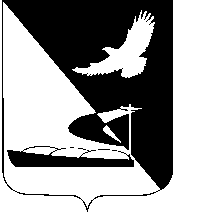 АДМИНИСТРАЦИЯ МУНИЦИПАЛЬНОГО ОБРАЗОВАНИЯ«АХТУБИНСКИЙ РАЙОН»ПОСТАНОВЛЕНИЕ21.07.2015          						                                          № 899О внесении изменения в приложение № 1к постановлению администрации МО«Ахтубинский район»  от 16.03.2010 № 333 	Во исполнение Федерального закона от 24.07.2007 № 209-ФЗ «О развитии малого и среднего предпринимательства в Российской Федерации», руководствуясь    Уставом   МО   «Ахтубинский   район», администрация   МО «Ахтубинский район»	ПОСТАНОВЛЯЕТ:	1. Внести изменение в приложение № 1 к постановлению администрации МО «Ахтубинский район» от 16.03.2010 № 333 «О координационном совете по вопросам развития малого и среднего предпринимательства», изложив его в новой редакции, согласно приложению к настоящему постановлению.	2. Отделу информатизации и компьютерного обслуживания  администрации МО «Ахтубинский район» (Короткий В.В.) обеспечить размещение настоящего постановления в сети Интернет на официальном сайте администрации  МО «Ахтубинский район» в разделе «Экономика» подразделе «Развитие малого и среднего бизнеса» подразделе «Координационный совет».	3. Отделу контроля и обработки информации администрации МО «Ахтубинский район» (Свиридова Л.В.) представить информацию в газету  «Ахтубинская правда» о размещении настоящего постановления в сети Интернет на официальном сайте администрации МО «Ахтубинский район» в разделе «Экономика» подразделе «Развитие малого и среднего бизнеса» подразделе «Координационный совет». 4.  Настоящее постановление вступает в силу со дня его официального опубликования и распространяет свое действие на правоотношения,    возникшие с 01.04.2014.Глава муниципального образования                                                     В.А. Ведищев  Приложение                                                                                  к постановлению администрации                                                                                                                                                                                                                                                              МО «Ахтубинский район»                                                                                 от 27.07.2015 № 899С О С Т А Вкоординационного совета по вопросам развития малого и среднего предпринимательства при главе МО «Ахтубинский район»Ответственный секретарь:Члены координационного совета:Верно:Ведищев В.А.     -глава МО «Ахтубинский район», председатель координационного совета по вопросам развития малого и среднего предпринимательства;Мельников П.В.-директор  ООО «Элкостройкомплект» заместитель   председателя координационного советаЗавгороднева Л.П.    -заведующая сектором инвестиций, развития и поддержки малого и среднего предпринимательства управления экономического развития администрации МО «Ахтубинский район»Агаронян Мурад Хоренович-Индивидуальный предпринимательКабаргин Евгений Александрович-индивидуальный предпринимательКожухина Наталья Геннадьевна-заместитель главы администрации по финансовым и экономическим вопросам,     начальник финансового управления администрации МО «Ахтубинский район»Морозова Валентина Николаевна-заместитель главы администрации, председатель комитета имущественных и земельных отношений администрации МО «Ахтубинский район»Миретин Виктор Александрович-заместитель главы администрации, начальник управления сельского хозяйства администрации МО «Ахтубинский район»Огрин Олег Николаевич-директор ООО «Трансфер»Павлов Александр Гаврилович-председатель совета РАСПОПерунова Ольга Александровна-генеральный директор ООО «Ахтубинский центр поддержки предпринимательства»Плахотникова Татьяна Ермолаевна-директор ООО «Общепит»Свиридов Сергей Николаевич-заведующий Ахтубинским филиалом  АУ АО «Многофункциональный центр предоставления государственных и муниципальных услуг»Сенчихина Марина Михайловна-заместитель начальника управления экономического развития администрации МО «Ахтубинский район»Скиба Александр Сергеевич-индивидуальный предпринимательЧеча Наталья Николаевна-директор ООО «Ахтубинский центр поддержки предпринимательства»Яковлев Леонид Владимировичдиректор ООО «АстраханьагроЦентр»Якубов Октай  Рашидович-индивидуальный предприниматель